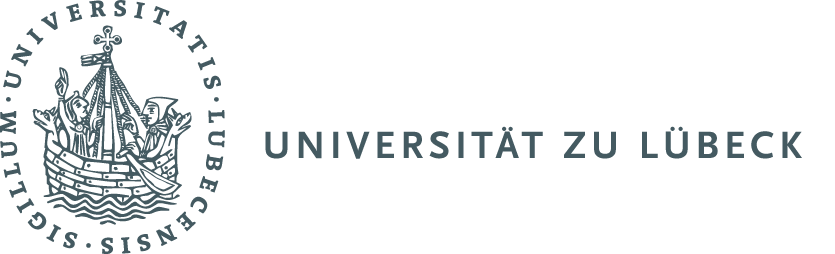 Forschungskommission Medizin1. Projektleiter*in2. Titel des Projekts3. Laufzeit des Projekts4. Für die bewilligte Summe wurde / wird Personal beschäftigt:5. Für die bewilligte Summe wurden / werden folgende Geräte angeschafft (ab 600 € Anschaffungspreis):6. Bitte geben Sie eine kurze Zusammenfassung Ihrer ErgebnisseKurzdarstellung der Ziele, die im Antrag formuliert wurdenErgebnisseSchlussfolgerungPerspektiven7. Konnte oder könnte das Projekt in einem Forschungsschwerpunkt eingebettet werden (am Standort und / oder im Rahmen externer Verbünde)?8. Welche wissenschaftlichen Kooperationen oder Beteiligungen an Netzwerken kennzeichnen das Projekt? 9. Wurden Ihre Ergebnisse veröffentlicht?Publikationen:Posterbeiträge:Vorträge auf wissenschaftlichen Veranstaltungen:Buchbeiträge:Sonstige Veröffentlichungen:10. Erhielten Sie für Ihr Projekt Preise oder sonstige Auszeichnungen?11. Wurden von Ihnen im Rahmen des Projekts externe Drittmittel eingeworben / beantragt?12. Sind durch das Projekt Patente entstanden?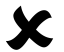 ____________________	________________________________Ort, Datum	Unterschrift Projektleiter*in____________________	________________________________Ort, Datum	Unterschrift Klinik-/ InstitutsleitungAbschlussbericht JuniorförderungAntragsteller*in:Abschlussbericht JuniorförderungEinrichtung:Name, VornameInstitut / KlinikProjektnummerVonbisDas Projekt ist noch nicht abgeschlossen, weilEin Antrag auf kostenneutrale Verlängerung wurde bewilligt bis zumBeschäftigungsdauerin MonatenVollzeitTeilzeitWissenschaftliches PersonalTechnisches PersonalWissenschaftliche HilfskräfteSonstiges PersonalGerätKostenJa, und zwar inNein, weil Kooperationen:KeineTitelJournalErschienen amTitel des PostersVeranstaltungTitel des VortragesVeranstaltungJa, und zwarNeinJa, Drittmittel wurden eingeworben bei:in Höhe von:Geschäftszeichen Bewilligungsbescheid:Ja, Drittmittel wurden beantragt bei:NeinJa, und zwarNein